Florianópolis, XX de XXXXXXX de 2016.Ref. Processo n° 23080. XXXXXX/XXXX-XX	Por meio desta, confirmo que os itens constantes no Termo de Referência do processo licitatório em epígrafe, têm, em suas respectivas descrições, as especificações estritamente necessárias para atender às finalidades para que se destinam, sem que direcionem para determinada marca e/ou fornecedor, de maneira que há a possibilidade de ampla competição no certame.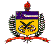 SERVIÇO PÚBLICO FEDERALUNIVERSIDADE FEDERAL DE SANTA CATARINACampus Universitário Reitor João David Ferreira LimaCEP: 88040-900 – Trindade – Florianópolis - SC